	Celkem	61 684,06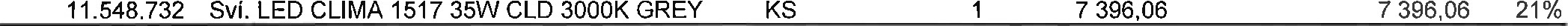 	Celková částka s DPH	74 826,47 CZKProdejni ceny kabelů (vodičü) v nabidce. platí v den vyhotoveni této nabídky Ij, 16.11 2023Kupující (odběratel) svým podpisem níže stvrzuje, že byl seznámen s obsahem "Všeobecných obchodnich podmínek společnosti ELFETEX, spol s r.o. ze dne 1 82017” s tim, že s tímto obsahem výslovné souhlasi a prohlašuje, že při velkoobchodním styku se společnostl ELFETEX . spol.,s r. o. bude jednat plně v souladu s právy a povinnostmi tam stanovenými.Odběratel svým podpisem stvrzuje, že souhlasí s toulo nabldkou. která je současně chápána jako závazná objednávka.Dodavatel:Potvrzení zakázky 18252152ELFETEX, spol. s r.o.	Objednávka:	473/2023Hřbitovní 31a312 16 PlzeňNázev akce:DIČ: CZ40524485	40524485	Datum posl. změny:	16.11.2023Krajský soud v Plzni, OR oddíl C, vložka 1000	Zpracoval:	Beno VoznicaBankovní spojení: xxxxxxxxxxx	Tel::	xxxxxxxxxxxxxxxxxxxxxx	Odběratel:	2049651Konečný příjemce:Mateřská škola, základní škola a stMateřská škola, základní škola a střední škola pro sluchově postižené,řední škola pro sluchově postižené,Vsetínská 454/53757 01 Valašské MeziříčíVsetínská 454/53Pobočka:	1043 Valašské Meziříčí757 0l Valašské MeziříčíZpůsob dopravy:	Rozvoz Centrála - Valašské MeziříčíIČ:00843598Platební podmínka:	Splatnost 14 dní od data dokladu	Tel:	xxxxxxxxx	Fax:Obchodní zástupce: Voznica BenoTel.: xxxxxxx Email: xxxxxxx@xxxxxxxxPol.	Číslo zb.	Název zboží I Zák. číslo zboži	JMN	Množství	P.cena	Cena cel. CZK	Daň10	1 1 .335.641 SVÍ. LED Midi-Bay HPIOOW/840C90 PC IP65	Recyklační poplatek bez DPH:	156,00	KS	12	3 996,00	47 952,00			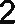 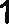 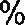 20	30.107.937 Držák pro stropní /přisazenou montáž	KS	12	381 		4 579,20			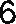 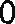 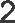 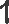 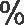 30	30.137.734 Fólie pro Midi_Bay HP proti oslnění	KS	12	146,40	1 756,80			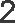 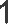 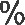 40	11.548.732 Sví. LED CLIMA 1517 35W CLD 3000K GREY	KS	1	7 396,06	7 396,06Součet položekRecyklační poplatkyCelkem bez DPH61 684,061 56,0061 840,06Výstupní DPHCelkem nettozáklad61, 0612 986,4161 840,06